Reformation Art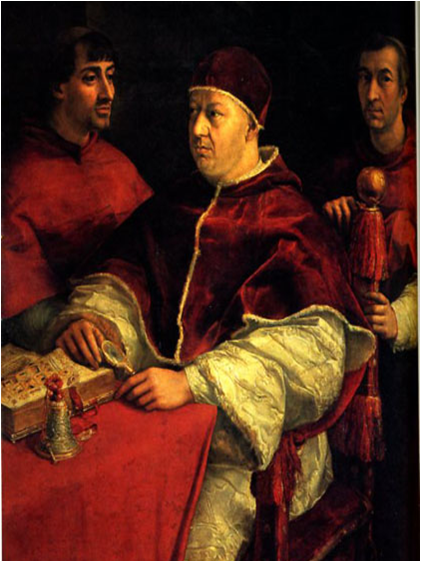 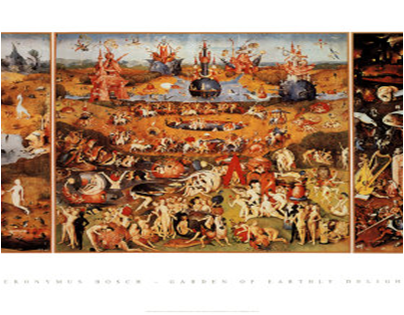 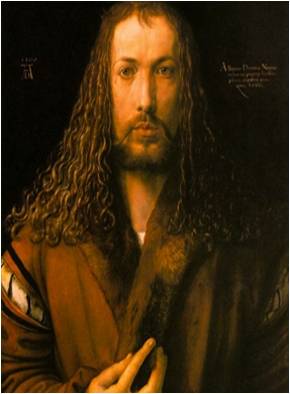 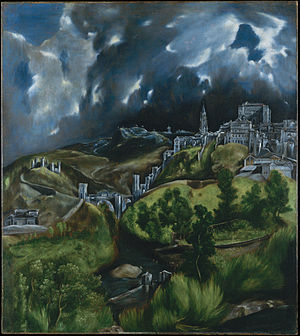 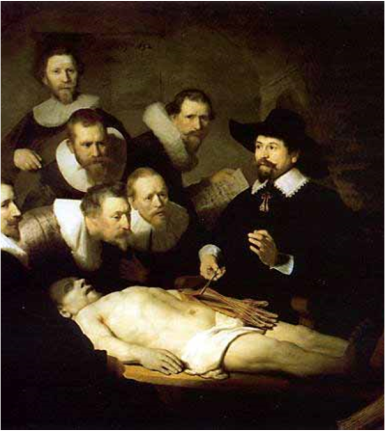 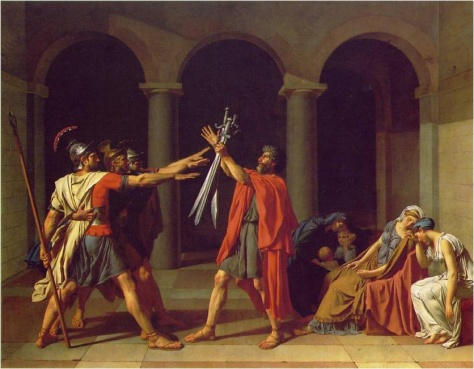 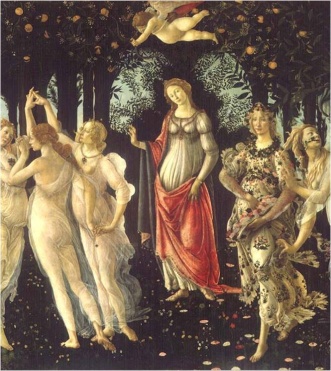 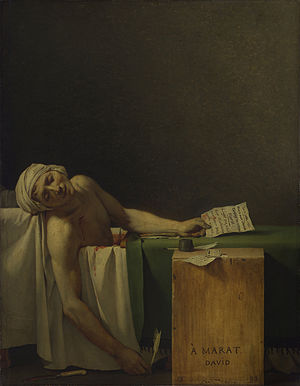 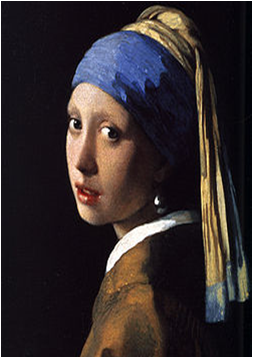 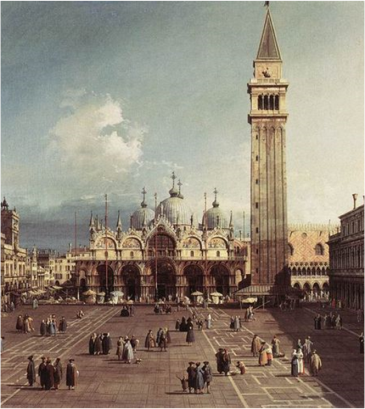 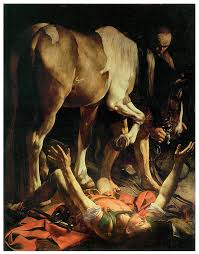 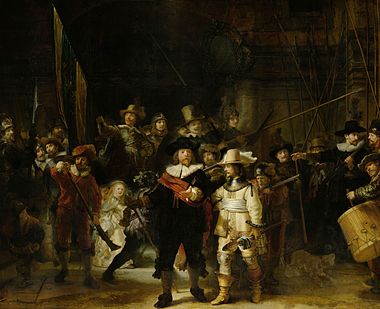 